CURRICULUM VITAE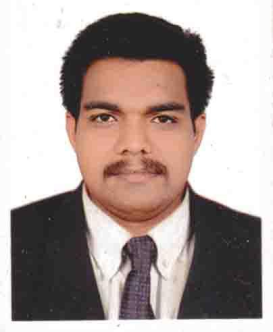 DILEEP Email	 : dileep-395582@gulfjobseeker.com 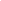 OBJECTIVE:-	Seeking a challenging career in a leading corporate entity, which will help me to utilize my skills and realize my potential willing to as a key player in a creative and progressive environment.ACCADEMIC QUALIFICATION:-S.S.L.C. (Secondary School Leaving Certificate)	March 1996Pre Degree Course 						March 1999BA – (Bachelor of Arts) Malayalam(calicutuniversity)			September 2002B.Ed – (Bachelor of Education(malayalam)MGUniversity 			June 2006(P.G)  doing in Annamalaiuniversity  WORK EXPERIENCE:-Two years experience in Dubai as an Assistant Store Keeper from 2004 to 2006.Teaching in Govt. High School (three years experience).one year experience in private schoolTenYears experience as a shopmanager in Malaysia.COMPUTER KNOWLEDGE:-Diploma in Computer OperationLANGUAGES KNOWN:-English, Hindi, Malayalam, Malaya & Tamil.STRONG POINTS:-Excellent Communication skills.Fast learner, ability to perform under pressure.Creative & move with a very positive attitude.DRIVING LICENCE:-U.A.E. Heavy Driving Licence (Vehicles permitted 3, 5, 6)Malaysia Light Driving Licence No. BIndian Light  VehiclesPERSONAL PROFILE:-Date of Birth			:	26-03-1978	Gender			:	Male	Religion			:	HinduNationality			:	IndianMarital Status		:	MarriedPASSPORT DETAILS:-Date of issue			:	22-03-2015Date of expiry		:	01-03-2025HOBBIES:-Reading, Writing and Social Activities.	DECLARATION	I hereby declare that all the information stated above are correct and are done to the best of my knowledge.				       	     	   DILEEP